Publicado en  el 09/11/2016 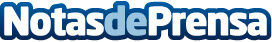 Facebook permitirá convertir los vídeos en obras de arteLa nueva función de Facebook lo que hace es recrear las obras de Vicent Van Gogh, Picasso y otros artistas con nuestros vídeos en tiempo realDatos de contacto:Nota de prensa publicada en: https://www.notasdeprensa.es/facebook-permitira-convertir-los-videos-en Categorias: Telecomunicaciones Dispositivos móviles Innovación Tecnológica http://www.notasdeprensa.es